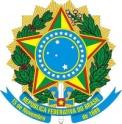 MINISTÉRIO DA EDUCAÇÃOSECRETARIA DE EDUCAÇÃO PROFISSIONAL E TECNOLÓGICAINSTITUTO FEDERAL DE EDUCAÇÃO, CIÊNCIA E TECNOLOGIA DO RIO DE JANEIRODECLARAÇÃO DE CAPACIDADE TÉCNICA DA INSTITUIÇÃO PARCEIRAEu,________________________________________________________________ (Nome da Autoridade Declarante), CPF nº _______________ (número do CPF), __________________________ (cargo da autoridade declarante. Ex: Diretor Executivo, presidente), DECLARO, para fins de comprovação e sob as penalidades da lei, que a instituição _______________________________________ (nome da instituição), CNPJ nº ____________________ (número do CNPJ), possui capacidade técnica e competência institucional para executar as atividades propostas no Plano de Trabalho do Acordo de Cooperação Técnica elaborado conjuntamente com IFRJ. Local e data Assinatura da Autoridade Declarante